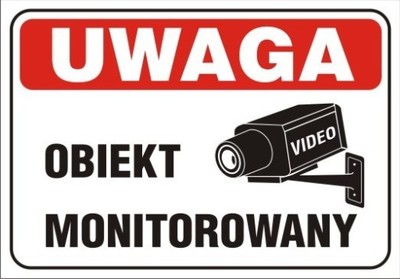 Administratorem systemu monitoringu jest Gmina Olszanica, 38-722 Olszanica 81.Kontakt z Inspektorem Ochrony Danych Osobowych: gfx-consulting@wp.pl,                 tel. 606 762 223.Monitoring stosowany jest celu ochrony mienia oraz zapewnienia bezpieczeństwa na terenie monitorowanym.Podstawą przetwarzania są przepisy ustawowe o samorządzie gminnym oraz prawnie uzasadniony interes Administratora.Zapisy z monitoringu  przechowywane są do nadpisania danych na dysku.Osoba zarejestrowana przez system monitoringu ma prawo do dostępu do danych osobowych. Osobie zarejestrowanej przez system monitoringu przysługuje prawo wniesienia skargi do organu nadzorczego.